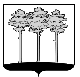 ГОРОДСКАЯ  ДУМА  ГОРОДА  ДИМИТРОВГРАДАУльяновской областиР Е Ш Е Н И Ег.Димитровград   27  июня  2018  года                                                                        №  86/1027  . О внесении изменений в Комплекс мер по социальной поддержкеотдельных категорий граждан города Димитровграда Ульяновской области В целях оказания социальной поддержки и социальной помощи отдельным категориям граждан, руководствуясь статьёй 74.1 Бюджетного кодекса Российской Федерации, частью 5 статьи 20 Федерального закона от 06.10.2003 №131-ФЗ «Об общих принципах организации местного самоуправления в Российской Федерации», пунктом 29 части 2 статьи 26 Устава муниципального образования «Город Димитровград» Ульяновской области, рассмотрев обращение исполняющего обязанности Главы Администрации города Димитровграда Ульяновской области Ю.А.Корженковой от 19.06.2018 №01-19/3954, Городская Дума города Димитровграда Ульяновской области второго созыва решила:1. Внести изменения в Комплекс мер по социальной поддержке отдельных категорий граждан города Димитровграда Ульяновской области, утвержденный решением Городской Думы города Димитровграда Ульяновской области второго созыва от 14.12.2016 №55/671:1.1. В разделе I «ОБЩИЕ ПОЛОЖЕНИЯ»:1.1.1. Пункт 1.1. части 1 дополнить подпунктом 1.1.11 следующего содержания:«1.1.11. социальную поддержку семьи ребенка, страдающего заболеванием: ХПН терминальная стадия;»;1.1.2. Пункт 1.1. части 1 дополнить подпунктом 1.1.12 следующего содержания:«1.1.12. социальную поддержку многодетной семье инвалида, потерявшего конечность на производстве в 2017 году.»;1.1.3. Пункт 2.1. части 2 дополнить подпунктом 2.1.13. следующего содержания: «2.1.13. повышение уровня жизни семьи ребенка, страдающего заболеванием: ХПН терминальная стадия;»;1.1.4. Пункт 2.1. части 2 дополнить подпунктом 2.1.14. следующего содержания: «2.1.14. повышение уровня жизни многодетной семьи инвалида, потерявшего конечность на производстве в 2017 году.»;1.2. В разделе II «ПОРЯДОК ОКАЗАНИЯ СОЦИАЛЬНОЙ ПОДДЕРЖКИ ОТДЕЛЬНЫМ КАТЕГОРИЯМ ГРАЖДАН ГОРОДА ДИМИТРОВГРАДА УЛЬЯНОВСКОЙ ОБЛАСТИ»:1.2.1. Пункт 1.2 части 1 дополнить подпунктом 1.2.11 следующего содержания:«1.2.11. семье ребенка, страдающего заболеванием: ХПН терминальная стадия;»;1.2.2. Пункт 1.2 части 1 дополнить подпунктом 1.2.12 следующего содержания:«1.2.12. многодетной семье инвалида, потерявшего конечность на производстве в 2017 году.»;1.2.3. Абзац 1 пункта 5.1 части 5 изложить в следующей редакции:«5.1. МКУ «Управление РСП» принимает документы у граждан, здоровье или имущество которых пострадало в результате пожара, у беременных женщин из малообеспеченных семей, у женщины, родившей ребенка, зарегистрированного под номером, соответствующем числу лет со дня основания города, у женщин, родивших ребенка в рамках акции «Роди патриота в день России», у родителей (законных представителей) детей, из семей, находящихся в социально опасном положении, у родителей граждан, погибших при прохождении военной службы во время участия в боевых действиях и (или) в условиях вооруженных конфликтов, у законного представителя ребенка – инвалида, страдающего заболеванием: буллезный дистрофический эпидермолиз, у одного из родителей ребенка, нуждающегося в реабилитации после перенесенного острого нарушения мозгового кровообращения, у родителей ребенка, страдающего заболеванием: ХПН терминальная стадия, у инвалида, потерявшего конечность на производстве в 2017 году.»;1.3. Дополнить разделом XI следующего содержания: «XI. КОМПЛЕКС МЕР ПО СОЦИАЛЬНОЙ ПОДДЕРЖКЕ СЕМЬИ РЕБЕНКА, СТРАДАЮЩЕГО ЗАБОЛЕВАНИЕМ: ХПН ТЕРМИНАЛЬНАЯ СТАДИЯ«1. Денежная выплата семье ребенка, страдающего заболеванием: ХПН терминальная стадия»;1.4. Дополнить разделом XII следующего содержания: «ХII. КОМПЛЕКС МЕР ПО СОЦИАЛЬНОЙ ПОДДЕРЖКЕ МНОГОДЕТНОЙ СЕМЬИ ИНВАЛИДА, ПОТЕРЯВШЕГО КОНЕЧНОСТЬ НА ПРОИЗВОДСТВЕ В 2017 ГОДУ«1. Денежная выплата многодетной семье инвалида, потерявшего конечность на производстве в 2017 году».2. Рекомендовать Администрации города Димитровграда Ульяновской области подготовить и внести в Городскую Думу города Димитровграда Ульяновской области проект соответствующих изменений в решение Городской Думы города Димитровграда Ульяновской области второго созыва от 13.12.2017 №73/879 «Об утверждении бюджета города Димитровграда Ульяновской области на 2018 год и плановый период 2019 и 2010 годов».3. Установить, что настоящее решение подлежит официальному опубликованию и размещению в информационно – телекоммуникационной сети «Интернет» на официальном сайте Городской Думы города Димитровграда Ульяновской области (www.dumadgrad.ru).4. Установить, что настоящее решение вступает в силу со дня, следующего за днём его официального опубликования.5. Контроль исполнения настоящего решения возложить на комитет по социальной политике и местному самоуправлению (Терехов).№ п/пВид социальной поддержки Перечень документов, необходимых для получения социальной поддержки1.Единовременная денежная выплата семье ребенка, страдающего заболеванием: ХПН терминальная стадия.Одному из родителей в размере 100 000,0 руб. (в том числе услуги банка) Исполнитель: МКУ «Управление РСП».1) заявление;2) копия свидетельства о рождении ребенка;3) копия паспорта заявителя, иного документа, удостоверяющего личность, в соответствии с законодательством Российской Федерации;4) документ, подтверждающий наличие заболевания ХПН терминальная стадия;5) копия договора банковского счета на имя заявителя (текущий счет, до востребования, позволяющий обеспечить зачисление на него социальной выплаты) в кредитных организациях;6) копия страхового свидетельства обязательного пенсионного страхования (СНИЛС).№ п/пВид социальной поддержки Перечень документов, необходимых для получения социальной поддержки1.Единовременная денежная выплата многодетной семье инвалида, потерявшего конечность на производстве в 2017 году. На 1 многодетную семью, 1 раз в год в размере 100 000,00 рублей (в том числе услуги банка) Исполнитель: МКУ «Управление РСП».1) заявление;2) копия паспорта заявителя, иного документа, удостоверяющего личность, в соответствии с законодательством Российской Федерации;3) документ, подтверждающий потерю конечности;4) копия Акта о несчастном случае на производстве;5) копия удостоверения многодетной семьи;6) копия договора банковского счета на имя заявителя (текущий счет, до востребования, позволяющий обеспечить зачисление на него социальной выплаты) в кредитных организациях;7) копия страхового свидетельства обязательного пенсионного страхования (СНИЛС).